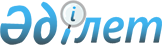 Об утверждении правил расчета норм образования и накопления коммунальных отходов по Казталовскому районуПостановление акимата Казталовского района Западно-Казахстанской области от 6 октября 2022 года № 220
      В соответствии с подпунктом 6) пункта 4 статьи 365 Экологического кодекса Республики Казахстан акимат Казталовского района ПОСТАНОВЛЯЕТ:
      1. Утвердить прилагаемые Правила расчета норм образования и накопления коммунальных отходов по Казталовскому району.
      2. Государственному учреждению "Аппарат акима Казталовского района" в установленном законодательством порядке обеспечить размещение настоящего постановления на интернет-ресурсе акимата Казталовского района.
      3. Контроль за исполнением настоящего постановления возложить на курирющего заместителя акима Казталовского района.
      4. Настоящее постановление вводится в действие со дня его первого официального опубликования. Правила расчета норм образования и накопления коммунальных отходов Глава 1. Общие положения
      1. Настоящие Правила расчета норм образования и накопления коммунальных отходов (далее – Правила), разработаны в соответствии с подпунктом 6) пункта 4 статьи 365 Экологического кодекса Республики Казахстан, Типовыми правилами расчета норм образования и накопления коммунальных отходов, утвержденных Приказом Министра экологии, геологиии природных ресурсов Республики Казахстан от 1 сентября 2021 года № 347(зарегистрирован в Реестре государственной регистрации нормативных правовых актов за № 24212) и определяют порядок расчета норм образования и накопления коммунальных отходов.
      2. Под коммунальными отходами понимаются следующие отходы потребления:
      1) Смешанные отходы и раздельно собранные отходы домашних хозяйств, включая, помимо прочего, бумагу и картон, стекло, металлы, пластмассы, органические отходы, древесину, текстиль, упаковку, использованные электрическое и электронное оборудование, батареи и аккумуляторы;
      2) Смешанные отходы и раздельно собранные отходы из других источников, если такие отходы по своему характеру и составу сходны с отходами домашних хозяйств.
      Коммунальные отходы не включают отходы производства, сельского хозяйства, лесного хозяйства, рыболовства, септиков и канализационной сети, а также от очистных сооружений, включая осадок сточных вод, вышедшие из эксплуатации транспортные средства или отходы строительства.
      3. К отходам потребления относятся отходы, образующиеся в результате жизне деятельности человека, полностью или частично утратившие свои потребительские свойства продукты и (или) изделия, их упаковка и иные вещества или их остатки, срок годности либо эксплуатации которых истек независимо от их агрегатного состояния, а также от которых собственник самостоятельно физически избавился либо документально перевел в разряд отходов потребления.
      Опасные составляющие коммунальных отходов (электронное и электрическое оборудование,ртуть содержащие отходы,батареи, аккумуляторы) должны собираться раздельно и передаваться на восстановление специализированным предприятиям в соответствии со статьей 365 пункта 6 "Экологического кодекса" РК от 2 января 2021 года. Глава 2. Порядок расчета норм образования и накопления коммунальных отходов
      4. Нормы образования и накопления коммунальных отходов устанавливаются отдельно для всех объектов жилищного фонда, для нежилых помещений.
      5. Нормы образования и накопления коммунальных отходов определяются для всех видов объектов жилищного фонда и по нежилым помещениям согласно приложению 1к Правилам.
      6. Определение норм образования и накопления коммунальных отходов производится путем проведения натурных замеров с последующим расчетом объема накопления нарасчетную единицу.
      7. Для проведения натурных замеров выделяются объекты жилого фонда двух типов с различным уровнем благоустройства:
      1) благоустроенное жилище, имеющие внутридомовые инженерные коммуникации и оборудования, используемых для предоставления потребителям коммунальных услуг;
      2) неблагоустроенное жилище, не имеющие внутридомовых инженерных коммуникаций и оборудования, используемых для предоставления потребителям коммунальных услуг.
      8. Для определения норм образования и накопления коммунальных отходов,образующихся отнаселения,выделяются участки со следующим количеством проживающего населения в населенных пунктах с численностью до 300 тысяч человек участки выбираются сохватом 2% населения общего числа жителей по каждому виду благоустройства.
      9. На выбранные объекты перед проведением замеров ГУ "Отдел жилищно-коммунального хозяйства, пассажирского транспорта и автомобильных дорог Казталовского района" совместно с организацией, осуществляющей сбор и вывоз коммунальных отходов, составляются коммунальные паспорта жилищного фонда и нежилых помещений по формам согласно приложению 2 к Правилам.
      10. Для определения объема и массы образованных и накопленных коммунальных отходов применяют мерную линейку и весовое оборудование.
      11. Перед началом замера отходы в контейнере разравниваются организацией,осуществляющей сбори вывоз коммунальных отходов и с помощью мерной линейки определяется объем отходов.
      12. Масса накапливающихся отходов определяется путем взвешиваниязаполненных контейнеров и последующего вычитания массы порожнего контейнера организацией,осуществляющей сбор и вывоз коммунальных отходов.
      13. При полном заполнении кузова специальной техники (мусоровоза) общим объемом образованных и накопленных коммунальных отходов одного участка и невозможности дальнейшей загрузки с других участков,допускается определение массы отходов проводить путем взвешивания загруженной и порожней машины на автомобильных весах.
      14. Данные по массе и объем у образованных и накопленных коммунальных отходах вносятся ГУ "Отдел жилищно-коммунального хозяйства, пассажирского транспорта и автомобильных дорог Казталовского района"в бланк первичных записей по форме согласно приложению 3 к Правилам.
      15. После обработки первичных материалов, по замерам полученные данные(масса,объем) каждого объекта суммируются подням недели изаносятся местным исполнительным органом в с водную сезонную ведомость образования и накопления коммунальных отходов по форме согласно приложению 4 к Правилам.
      16. После проведения сезонных замеров, ГУ "Отдел жилищно-коммунального хозяйства, пассажирского транспорта и автомобильных дорог Казталовского района" вносит данные (масса, объем) в сводную годовую ведомость образования и накопления коммунальных отходов по форме согласно приложению 5 к Правилам.
      17. Сбор коммунальных отходов, предполагаемых к замеру по определенному объекту, должен исключать смешивание коммунальных отходов от других объектов.
      18. При определении накопления коммунальных отходов используются стандартные контейнеры одинаковой емкости. Для полного учета отходов и определения коэффициента неравномерности образования и накопления предусматривается установка дополнительных контейнеров, необходимость установки которых и их количество уточняется при обследовании выбранных участков.
      Все контейнеры должны быть полностью очищены:
      1) При ежедневном вывозе–за сутки до начала замеров;
      2) При вывозе по графику реже ежедневного–в последний день вывоз а по графику перед неделей замеров.
      19. За сутки до начала замеров все контейнеры должны быть полностью очищены организацией,осуществляющей сбор и вывоз коммунальных отходов.
      20. Обработка первичных материалов по замерам производится непозднее, чем наследующий рабочий день по слеих проведения. Глава 3. Расчет норм образования и накопления коммунальных отходов
      21. Расчет норм образования и накопления коммунальных отходов производится следующим образом:
      1) определение объема образованных и накопленных коммунальных отходов водном контейнере для сбора коммунальных отходов на объектев сутки(Vконт,м3):
      Vконт=h*S
      где,h–высота от основания контейнера доверхней точки накопленных коммунальных отходов,м;
      S–площадь основания контейнера,м2;
      2)определение общего объема образования и накопления коммунальныхотходов на контейнерной площадке (Vсут, м3) при количестве контейнеров для сбора коммунальных отходов на контейнерной площадке объекта более одного:
      Vсут=Vконт1+Vконт2+Vконт3….
      где,Vконт1,Vконт2,Vконт3–суточные объемы образования и накопления коммунальных отходов по каждому контейнеру, расположенному наконтейнерной площадке. Расчет производится в зависимости от количества контейнеров,расположенных на контейнерной площадке;
      3) определение суточной массы коммунальных отходов, накопленных в контейнере для сбора коммунальных отходов mкон,кг),производят по формуле:
      mконт=m3-mп
      гдеm3–масса загруженного контейнера с отходами,кг;mп–масса порожнего контейнера с отходами,кг;
      4) определение суточной массы коммунальных отходов,образовавшихся на объекте(mсут,кг)производят по формуле:
      mсут=mконт1+mконт2+mконт3….
      где mконт1, mконт2, mконт3– суточная масса коммунальных отходов покаждому контейнеру, расположенному на контейнерной площадке. Расчет производится в зависимости отколичества контейнеров,расположенных наконтейнерной площадке;
      5) замеры проводятся в одно и то же время суток до вывоза отходов с контейнерной площадки.Период проведения замеров:семь дней(без перерыва).
      Сроки проведения замеров:зима-декабрь,январь,февраль;весна-март,апрель,май;лето-июнь,июль,август;осень-сентябрь,октябрь,ноябрь.
      Определение объема коммунальных отходов (Vсез, м3) на объекте в течение сезонного периода наблюдений проводят по формуле:
      Vсез=Vсут1+Vсут2+….+Vсут7
      гдеVсут1,Vсут2–объем образования коммунальных отходов на объекте за каждые сутки в определенный сезон;
      6) определение массы коммунальных отходов,образовавшихся на объекте в течение сезонного периода(mсез,кг) производят по формуле:
      mсез=mсут1+mсут2+….+mсут7
      гдеmсут1,mсут2–масса коммунальных отходов на объекте за сутки в определенный сезон;
      7) определение суточной средне сезонной нормы коммунальных отходов наколичество источников образования коммунальных отходов на объекте(расчетная единица)производят по формуле:
      по объему(Vсс,м3):
      Vcc= Vсез/(n x a)помассе(mсс,кг):
      mсс=mсез/(nxa)
      гдеn–количество суток наблюдений в течение сезонного периода; а–количеств орасчетных единиц;
      8) определение суточной среднего до вой нормы коммунальных отходов на расчетную единицу на объекте производят по формуле:
      пообъему(Vсс,м3):
      Vссг=(Vзсс+Vвсс+Vлсс+Vосс)/nпомассе(mсс,кг):
      mссг=(mзсс+mвсс+mлсс+mосс)/n,
      где верхние индексы "з", "в", "л", "о" – обозначают суточный средне сезонный норматив образования отходов нарасчетную единицу зимой–
      "з",весной–"в",летом–"л",осенью–"о"соответственно;n-число сезонов образования отходов(n=4);
      9) определениего довой нормы образования и накопления коммунальных отходов на расчетную единицу на объекте производят по формуле:
      по объему (Vг, м3):Vг=Vссгxnд,
      по массе(mг,кг):
      mг=mссгxnд,
      гдеnд-число дней в году;
      22. Дополнительно, для определения средней плотности коммунальныхотходов, коэффициента сезонной и суточной сезонной неравномерности образования и накопления коммунальных отходов проводится следующий расчет:
      1) Определение средней плотности коммунальных отходов(ср,кг/м3)производят по формуле:
      ср=m/V,
      где m и V – годовые или среднесезонные нормативы образования и накопления отходов соответственно по массе и объему на расчетную единицу;
      2) Определение коэффициента сезонной неравномерности образования и накопления коммунальных отходов(kн)производят по формуле:
      По объему:
      kн=Vсс/Vгпомассе:
      kн=mсс/mг
      3)определение коэффициента суточной сезонной неравномерности образования и накопления коммунальных отходов производят по формуле:
      пообъему:
      kсн=Vmax.сут/Vсс,
      гдеVmax.сут–максимальный суточный объем образования и накопления коммунальных отходов на объектев сезон,м3.
      По массе:
      kсн=mmax.сут/mсс,
      где mmax.сут – максимальная суточная масса образования и накопления коммунальных отходов на объектев сезон, кг.
      23. Для проведения сравнения фактического и расчетного годового объема,установленные годовые нормы образования и накопления коммунальных отходов на одну расчетную единицу объекта умножаются наколичество расчетных единиц. Полученный расчетный годовой объем образования коммунальных отходов недолжен отличаться от фактического их накопления от того же объекта за год более чем на пять процентов. При расхождении расчетных и фактическихданных более чем на пять процентов, дифференцированные нормативы образования коммунальных отходов корректируются по основным объектам их образования до результата стребуемой погрешностью. Виды объектов жилищного фонда и нежилые помещения Коммунальный паспорт объекта жилищного фонда
      Форма
      Населенный пункт,район,область__________________________________________
      1. Адрес_____________________________________________________________
      2. Этажность_________________________________________________________
      3. Номер домо владения___________________________________________________
      4. Количество проживающих,чел.____________________________________________
      5. Уровень благоустройства:_______________________________________________
      а) наличие водопровода,канализации,газа_________________________________
      б) вид отопления(центральное,печное,местное)_____________________________
      в) вид топлива–уголь(каменный,бурый),дрова,газ______________________________
      г) наличие мусоропровода_________________________________________________
      д) площадь дворовой территории,м2 ______________________________________
      под зелеными насаждениями______________________________________________
      подтвердым покрытием________________________________________________
      из них тротуары______________________________________________________
      6. Тип контейнеров,их количество и емкость_____________________________
      7. Периодичность вывоза отходов_______________________________________
      8. Производится ли раздельный сбор пищевых отходов и втор
      сырья(каких и сколько)____________________________________________________
      9. Периодичность вывоз автор сырья__________________________________________
      10. Периодичность вывоза пищевых отходов_____________________________________
      11. Производится ли раздельный сбор опасных отходов (каких и сколько
      фракций)_________________________________________________________________
      Подписи:Ф.И.О.(приего наличии),должность
      Форма
      Коммунальный паспорт объектов нежилых помещений
      Населенный пункт,район,область_______________________________________________
      1. Наименование объекта___________________________________________________
      2. Адрес________________________________________________________________
      3. Встроенные или отдельно стоящие(для последнего указать этажность)  ________________________________________________________________________________
      4. Количество расчетных единиц(работников и т.д.)_______________________________________
      5. Пропускная способность в сутки:
      Для зрелищных предприятий (число мест)______________________________________________
      Для предприятий общественного питания(число блюд)__________________________________
      6. Количество обслуживающего персонала,чел.________________________________________
      7. Общая площадь помещений,м2__________________________________________________
      торговая складская и под собная__________________________________________________
      8. Площадь дворовой территории,м2 _____________________________________________
      под зеленым и насаждениями__________________________________________________
      подтвердым покрытием______________________________________________________
      9. Тип контейнеров,их количество и емкость_______________________________________
      10. Периодичность вывоза отходов______________________________________________
      11. Производится ли раздельный сбор пищевых отходов и вторсырья(каких и сколько) ________________________________________________________________________________
      12. Периодичность вывоза вторсырья________________________________________ ______________________________________________________________________
      13. Периодичность вывоза пищевых отходов________________________________ ____________________________________________________________________
      14. Производится ли раздельный сбор опасных отходов(каких и сколько фракций) __________________________________________________________________________
      Подписи:Ф.И.О.(приего наличии),должность
      Форма Бланк первичных записей
      _________________________(дата)
      По объекту
      ___________________________________________
      (наименование,адрес)
      Форма Сводная месячная (сезонная) ведомость образования и накопления коммунальных отходов по группам объектов
      Период с "___"по"____"_____________месяца 20___ года
      Тип благоустройства_______________________________________
      Подписи Ф.И.О.(при его наличии),должность
      Форма Сводная годовая ведомость образования и накопления коммунальных отходов
      Тип благоустройства_______________________________________________________________________
      Всего__________________
      Среднее за сутки______________________ Подписи Ф.И.О.
      (при его наличии),должность_________________________________________
					© 2012. РГП на ПХВ «Институт законодательства и правовой информации Республики Казахстан» Министерства юстиции Республики Казахстан
				
      Аким района

Р. Зулкашев
Приложение
к постановлению акимата
Казталовского района
от 6 октября 2022 года №220Приложение 1
к Правилам расчета норм
образования и накопления
коммунальных отходов
№
Объект накопления коммунальных отходов
Расчетная единица
1.
Домовладения благоустроенные и неблагоустроенные
1 житель
2
Общежития, интернаты, детские дома, дома престарелых и т.п.
1 место
3
Гостиницы, санатории, дома отдыха
1 место
4
Детские сады, ясли
1 место
5
Учреждения, организации, офисы, конторы, сбербанки, отделения связи
1 сотрудник
6
Поликлиники
1 посещение
7
Больницы, прочие лечебно-профилактические учреждения
1 койко-место
8
Школы и другие учебные заведения
1 учащийся
9
Рестораны, кафе, учреждения общественного питания
1 посадочное место
10
Театры, кинотеатры, концертные залы, ночные клубы, игровые - развлекательные центры, музеи
1 посадочное место
11
Стадионы, спортивные площадки
1 местопопроекту
12
Спортивные, танцевальные и игровые залы
1 м2 общейплощади
13
Продовольственные, промтоварные магазины, супермаркеты
1 м2 торговой площади
14
Рынки, торговые павильоны, киоски, лотки
1 м2 торговой площади
15
Аптеки
1 м2 торговой площади
16
Автостоянки, автомойки, АЗС, гаражи
1 машино-место
17
Автомастерские
1 работник
18
Парикмахерские, косметические салоны
1 рабочее место
19
Прачечные, химчистки, ремонт бытовой техники, швейные ателье
1 м2 общей площади
20
Мастерские ювелирные, по ремонту обуви, часов
1 м2 общей площади
21
Бани, сауны
1 м2 общей площадиПриложение 2
к Правилам расчета норм
образования и накопления
коммунальных отходовПриложение 3
к Правилам расчета норм
образования и накопления
коммунальных отходов
№ п/пкон-тейне-ра
Высотаслоя собранных отхо-дов,h, м
Площадь основанияконтейнер,S,м2
Объем отходов в контейнерV,hS,м3
Масса загруженного контейнера (мусоровоза)с отходами,m3,кг
Масса порожнего контейнера(мусоровоза), mП,кг
Масса отходов в контейнере ,mконт,m3-mП
1
2
....
Итогоза сут-ки
Vсут
mсутПриложение 4
к Типовым правилам расчета
норм образования и накопления
коммунальных отходов
Деньнеде-ли
Наименование объекта
Вид деятель-ности объек-та
Количество расчетных еди-ниц
Объем/масса накопленных коммунальных отходов
Объем/масса накопленных коммунальных отходов
Объем/масса накопленных коммунальных отходов
Объем/масса накопленных коммунальных отходов
Средняя плотностькг/м3
Всего отобрано втор. сы-рья (при раздельном сбо-ре)
Всего отобрано втор. сы-рья (при раздельном сбо-ре)
Деньнеде-ли
Наименование объекта
Вид деятель-ности объек-та
Количество расчетных еди-ниц
общее
общее
на 1 расчетную единицу
на 1 расчетную единицу
Средняя плотностькг/м3
Всего отобрано втор. сы-рья (при раздельном сбо-ре)
Всего отобрано втор. сы-рья (при раздельном сбо-ре)
Деньнеде-ли
Наименование объекта
Вид деятель-ности объек-та
Количество расчетных еди-ниц
кг
м
кг
м3
Средняя плотностькг/м3
кг
м3
Поне-дель-ник
3
Втор-ник
Сре-да
Чет-верг
Пят-ница
Суб-бота
Вос-кре-сеньеПриложение 5
к Типовым правилам расчета
норм образования и накопления
коммунальных отходов
Объ-ект
Ме-сяц
Количество измеряемых единиц
Накоплениеотходов
Накоплениеотходов
Накоплениеотходов
Накоплениеотходов
Коэффициент неравно-мерности
Коэффициент неравно-мерности
Раздельный сбор,кг
Раздельный сбор,кг
Раздельный сбор,кг
Раздельный сбор,кг
Объ-ект
Ме-сяц
Количество измеряемых единиц
общее
общее
на 1 измеряемую единицу
на 1 измеряемую единицу
Коэффициент неравно-мерности
Коэффициент неравно-мерности
общее
общее
на 1 измеряе-муюединицу
на 1 измеряе-муюединицу
Объ-ект
Ме-сяц
Количество измеряемых единиц
м
кг
м3
кг
м3
кг
м
кг
м3
кг
1
2
3
3
4
5
6
7
8
9
3
10
11
12
13